Fajita’s Cut Recipe in halfMarinade:_____	1/2 c. water		_____	½  t. oregano	_____	1 T. Worcestershire Sauce_____	¼ c. lemon juice	_____	½  t. cumin	_____	¼  t. hot sauce_____	½ t. liquid smoke	_____	2 t. brown sugar _____	2 clove garlic, mincedCombine all marinade ingredients in a bowl and blend well with a wire whisk.Place _____ 1 lb. steak or chicken into zip lock bag. Pour marinade over meat and seal. Refrigerate for 1 – 4 hours or overnight. _____ 	1 lb. Round Steak or Chicken breast w/marinade			1 small onion, batonnet cut 	2-3 cups of a variety of colorful sweet peppers, batonnet cut_____	10 flour tortillasDrain meat and slice into ¼” strips, across the grain.Heat _______ 2-4 T. olive oil in nonstick skillet, place a small amount of meat strips in hot skillet and fry 1-2 minutes. Turn meat strips and cook 30-45 more seconds. Remove from skillet and repeat until all meat is cooked.Add _______ 2-4 T. olive oil to same hot skillet, add vegetables and cook for 3-4 minutes stirring frequently until almost tender, add meat to vegetables and cook until just heated through.Serve with tortillas, sour cream, guacamole and salsa.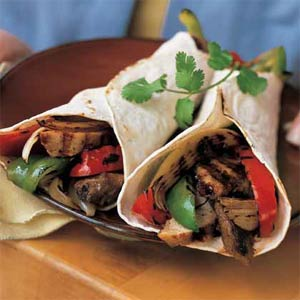 